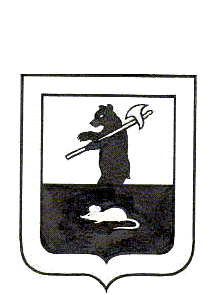 АДМИНИСТРАЦИЯ ГОРОДСКОГО ПОСЕЛЕНИЯ МЫШКИНПОСТАНОВЛЕНИЕг. Мышкин14.12.2016									               № 439Об утверждении требований к порядку разработки и принятия правовых актов о нормировании в сфере закупок для обеспечения муниципальных нужд  Администрации городского поселения Мышкин (включая подведомственное муниципальное учреждение), содержанию указанных актов и обеспечению их исполнения     В соответствии с пунктом 1 части 4 статьи 19 Федерального закона от 5 апреля 2013 года N 44-ФЗ «О контрактной системе в сфере закупок товаров, работ, услуг для обеспечения государственных и муниципальных нужд», постановлением Правительства Российской Федерации от 18 мая 2015 года N 476 «Об утверждении общих требований к порядку разработки и принятия правовых актов о нормировании в сфере закупок, содержанию указанных актов и обеспечению их исполнения», ПОСТАНОВЛЯЕТ:Утвердить прилагаемые требования к порядку разработки и принятия правовых актов о нормировании в сфере закупок для обеспечения муниципальных нужд Администрации городского поселения Мышкин (включая подведомственное муниципальное учреждение), содержанию указанных актов и обеспечению их исполнения (далее – Требования).Установить, что Требования, утвержденные настоящим постановлением, подлежат размещению в единой информационной системе, а до ввода ее в эксплуатацию – на официальном сайте Российской Федерации в информационно-телекоммуникационной сети «Интернет» для размещения информации о размещении заказов на поставки товаров, выполнение работ, оказание услуг (www.zakupki.gov.ru).Разместить настоящее постановление на официальном сайте Администрации городского поселения Мышкин и опубликовать в газете «Волжские зори».Контроль   за  исполнением настоящего постановления возложить на заместителя Главы Администрации городского поселения Мышкин Кошутину А.А. Настоящее постановление вступает в силу после его официального опубликования.Глава городскогопоселения Мышкин		                                                             Е.В. Петров			             	                                                                                               Утверждены                                                                                    постановлением Администрации                                                                                     городского поселения Мышкин                                                                                      от  14.12.2016   № 439Требования к порядку разработки и принятия правовых актов о нормировании в сфере закупок для обеспечения нужд городского поселения Мышкин, к содержанию указанных актов и обеспечению их исполнения 1. Общие положения1.1. Настоящие требования определяют порядок разработки, принятия, требования к содержанию и обеспечению исполнения правовых актов Администрации городского поселения Мышкин, утверждающих:а) правила определения требований к закупаемым органами местного самоуправления (включая подведомственное муниципальное учреждение) отдельным видам товаров, работ, услуг (в том числе предельные цены товаров, работ, услуг);б) правила определения нормативных затрат на обеспечение функций (включая подведомственное муниципальное учреждение).          Администрация городского поселения Мышкин, являющаяся в соответствии с бюджетным законодательством Российской Федерации главным распорядителем бюджетных средств, утверждает:в) нормативные затраты на обеспечение функций Администрации городского поселения Мышкин (включая подведомственное муниципальное учреждение); г) требования к закупаемым Администрацией городского поселения Мышкин (включая подведомственное муниципальное учреждение) отдельным видам товаров, работ, услуг (в том числе предельные цены товаров, работ, услуг).2. Порядок разработки и принятия правовых актов2.1. Правовые акты, указанные в разделе 1 настоящих требований, разрабатываются специалистом Администрации городского поселения Мышкин в форме проектов постановлений Администрации городского поселения Мышкин.2.2. Проекты правовых актов, указанных в разделе 1 настоящих требований, подлежат обязательному предварительному общественному обсуждению в целях общественного контроля проектов нормативных правовых актов.          2.2.1. Для проведения общественного обсуждения в целях общественного контроля правовых актов, указанных в разделе 1 настоящих требований, в соответствии с подпунктом «в» пункта 6 общих требований к порядку разработки и принятия правовых актов о нормировании в сфере закупок, содержанию указанных актов и обеспечению их исполнения, утвержденных постановлением Правительства Российской Федерации от 18 мая 2015 г. N 476 «Об утверждении общих требований к порядку разработки и принятия правовых актов о нормировании в сфере закупок, содержанию указанных актов и обеспечению их исполнения» (далее - общие требования),  Администрация городского поселения Мышкин  (далее по тексту – муниципальный орган) размещает проекты указанных правовых актов и пояснительные записки к ним на официальном сайте городского поселения Мышкин в информационно-телекоммуникационной сети «Интернет» http:// gorodmyshkin.ru (далее – сайт) и подлежат размещению в единой информационной системе в сфере закупок.2.2.2. Срок проведения обсуждения в целях общественного контроля устанавливается муниципальным органом и не может быть менее 7 календарных дней со дня размещения проектов правовых актов, указанных в разделе 1 настоящих требований, на официальном сайте.2.2.3. Муниципальный орган рассматривает предложения участников общественного обсуждения в срок, установленный указанными органами с учетом положений подпункта 2.2.2 пункта 2.2 данного раздела настоящих требований, но не более 3 рабочих дней.2.2.4. Муниципальный орган не позднее 3 рабочих дней со дня рассмотрения предложений участников общественного обсуждения размещают ответы на них в установленном порядке на официальном сайте Администрации городского поселения Мышкин.2.2.5. По результатам общественного обсуждения в целях общественного контроля муниципальный орган при необходимости принимает решения о внесении изменений в проекты правовых актов, указанных в разделе 1 настоящих требований, с учетом предложений участников общественного обсуждения и о дальнейшем рассмотрении проектов правовых актов, указанных в подпунктах «а», «г» раздела 1 настоящих требований, на заседаниях общественного совета при  Администрации городского поселения Мышкин (далее – общественный совет) в соответствии с пунктом 3 общих требований.2.3. Проекты правовых актов, указанных в подпункте «а», «г» настоящих требований, подлежат обязательному предварительному обсуждению на заседаниях общественного совета после проведения общественного обсуждения в целях общественного контроля в соответствии с подпунктами 2.2.1 - 2.2.5 пункта 2.2 данного раздела настоящих требований.2.3.1. По результатам рассмотрения проектов правовых актов, указанных в подпунктах «а», «г» раздела 1 настоящих требований, общественный совет принимает одно из следующих решений:- решение о необходимости доработки проекта правового акта;- решение о возможности принятия правового акта.2.3.2. Решение, принятое общественным советом, оформляется протоколом, который не позднее 3 рабочих дней со дня принятия соответствующего решения размещается муниципальным органом в установленном порядке в единой информационной системе в сфере закупок.2.3.3. В случае принятия решения, указанного в абзаце втором подпункта 2.3.1 пункта 2.3 данного раздела настоящих требований, муниципальный орган утверждает правовые акты, указанные в подпунктах «а», «г» раздела 1 настоящих требований, после их доработки в соответствии с решением, принятым общественным советом.2.3.4. Муниципальный орган в течение 7 рабочих дней со дня принятия правовых актов, указанных в подпунктах «а», «г» раздела 1 настоящих требований, размещает указанные правовые акты в установленном порядке в единой информационной системе в сфере закупок.2.4. Внесение изменений в правовые акты, указанные в разделе 1 настоящих требований, осуществляется в порядке, установленном для их принятия.Внесение изменений в принятые муниципальные правовые акты о нормировании осуществляется в следующих случаях:- изменения объема финансового обеспечения муниципальных органов и подведомственных указанным органам казенных учреждений и бюджетных учреждений;- изменения полномочий муниципальных органов;- изменения стоимости планируемых к приобретению товаров, работ, услуг;- приведения муниципальных правовых актов о нормировании в соответствие с нормативными правовыми актами о контрактной системе в сфере закупок;- возникновения обстоятельств, предвидеть которые на дату утверждения данных актов было невозможно.2.5.  Правовые акты, указанные в подпункте «в» раздела 1 настоящих требований, принимаются Администрацией городского поселения Мышкин.Правовые акты, указанные в подпункте «в» раздела 1 настоящих требований, учитываются при обосновании объекта и (или) объектов закупки до доведения решений в части изменений объемов бюджетных ассигнований из бюджета текущих расходов и бюджета развития на очередной финансовый год и на плановый период.3. Требования к содержанию и обеспечению исполнения правовых актов3.1. Постановление Администрации городского поселения Мышкин, утверждающее правила определения требований к отдельным видам товаров, работ, услуг (в том числе предельные цены товаров, работ, услуг) закупаемых муниципальным органом (включая подведомственное муниципальное учреждение), должно соответствовать требованиям, установленным постановлением Правительства Российской Федерации от 2 сентября 2015 г. N926 «Об утверждении Общих правил определения требований к закупаемым заказчиками отдельным видам товаров, работ, услуг (в том числе предельных цен товаров, работ, услуг)» (далее - постановление Правительства Российской Федерации от 2 сентября 2015г. N 926) и определять:а) порядок определения значений характеристик (свойств) отдельных видов товаров, работ, услуг (в том числе предельных цен товаров, работ, услуг), включенных в перечень отдельных видов товаров, работ, услуг, утверждаемый Администрацией городского поселения Мышкин (далее – перечень);б) порядок отбора отдельных видов товаров, работ, услуг (в том числе предельных цен товаров, работ, услуг), закупаемых муниципальными органами (включая подведомственное муниципальное учреждение);в) форму перечня.3.2. Постановление Администрации городского поселения Мышкин, утверждающее правила определения нормативных затрат на обеспечение функций муниципального органа (включая подведомственное муниципальное учреждение), должно соответствовать требованиям, установленным постановлением Правительства Российской Федерации от 13 октября 2014г. № 1047 «Об общих требованиях к определению нормативных затрат на обеспечение функций государственных органов, органов управления государственными внебюджетными фондами и муниципальных органов» и определять:а)	порядок расчета нормативных затрат, в том числе формулы расчета;б)	обязанность муниципального органа определить порядок расчета нормативных затрат, для которых порядок расчета не определен постановлением Администрации городского поселения Мышкин;в)	требование об определении муниципальным органом нормативов количества и (или) цены товаров, работ, услуг, в том числе сгруппированных по должностям работников и (или) категориям должностей работников.3.3. Правовые акты муниципального органа (включая подведомственное муниципальное учреждение), утверждающие требования к отдельным видам товаров, работ, услуг, закупаемым самим муниципальным органом, должны содержать следующие сведения:а)	наименования заказчиков (подразделений заказчиков), в отношении которых устанавливаются требования к отдельным видам товаров, работ, услуг (в том числе предельные цены товаров, работ, услуг);б)	ведомственный перечень.Требования к отдельным видам товаров, работ, услуг и нормативные затраты применяются для обоснования объекта и (или) объектов закупки соответствующего заказчика3.4. Правовые акты муниципального органа, утверждающие нормативные затраты, должны определять:а) порядок расчета нормативных затрат, для которых правилами определения
нормативных затрат не установлен порядок расчета;б) нормативы количества и (или) цены товаров, работ, услуг, в том числе сгруппированные по должностям работников и (или) категориям должностей работников.3.5. Правовые акты, указанные в абзаце 2 раздела 1 настоящих требований, могут устанавливать требования к отдельным видам товаров, работ, услуг, закупаемым одним или несколькими заказчиками, и (или) нормативные затраты на обеспечение функций Администрации городского поселения Мышкин (включая подведомственное муниципальное учреждение).